Primerjava 2 živalskih vrst: POTOČNA POSTRV in KRANJSKA ČEBELA Slovensko ime Slovensko ime POTOČNA POSTRVKRANJSKA ČEBELALatinsko imeLatinsko imeSalmo truttaApis mellifera carnicaUvrstitev v sistemUvrstitev v sistemvretenčarji, ribe, kostnice, postrvičlenonožci, žuželke, prave čebeleOpis skupine Opis skupine Spada med žarkoplavutarice. V skupino uvrščamo čmrlje in medonosne čebele, od katerih je v Sloveniji prisotna domača čebela oz. njena avtohtona podvrsta kranjska čebela.Opis živali zgradbaOzko, podolgovato, ovalno teloHrbet olivno-rjave barve, rdeče in črne pikice, trebuh belo rumenimajo drobne luske, velik gobec z dobro razvitimi zobmitolsta plavutmeri 20-80 cm, teža do 2 kg
vitko telo sestavljeno iz glave, oprsja in zadkana oprsju tri pare nog in dva para krilsestavljene očiželo za obrambona zadku ima temno rjave barve obročke s sivimi dlačicamiOpis živali dihanje S škrgamiZ dihalnicamiOpis živali slika 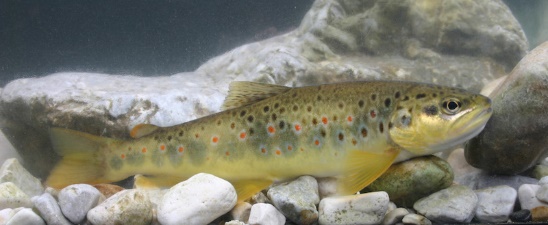 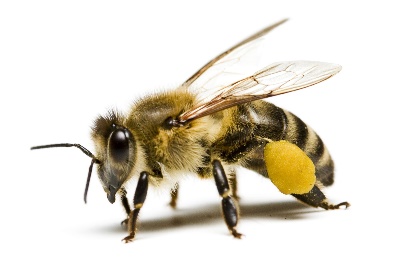 Prehranjevanje Prehranjevanje Žuželke, ličinke, ribiceNektar in cvetni prahRazmnoževanjeRazmnoževanjeRibe se drstijo (samec in samica plavata drug ob drugem, samica izloči jajčeca-ikre, ki jih samec v vodi oplodiTroti oplodijo matico, le-ta izlega oplojena jajčeca, iz katerih se razvijejo mlade čebele. Matica se v vsem svojem življenju pari samo enkrat.